Сценарий праздника «Осенние посиделки»Для 2 и 3 классаЦель: воспитывать у детей бережное отношение к родной природе, развитию умения эстетического ее восприятияХод мероприятия:Учащиеся сидят в зале на стульчиках.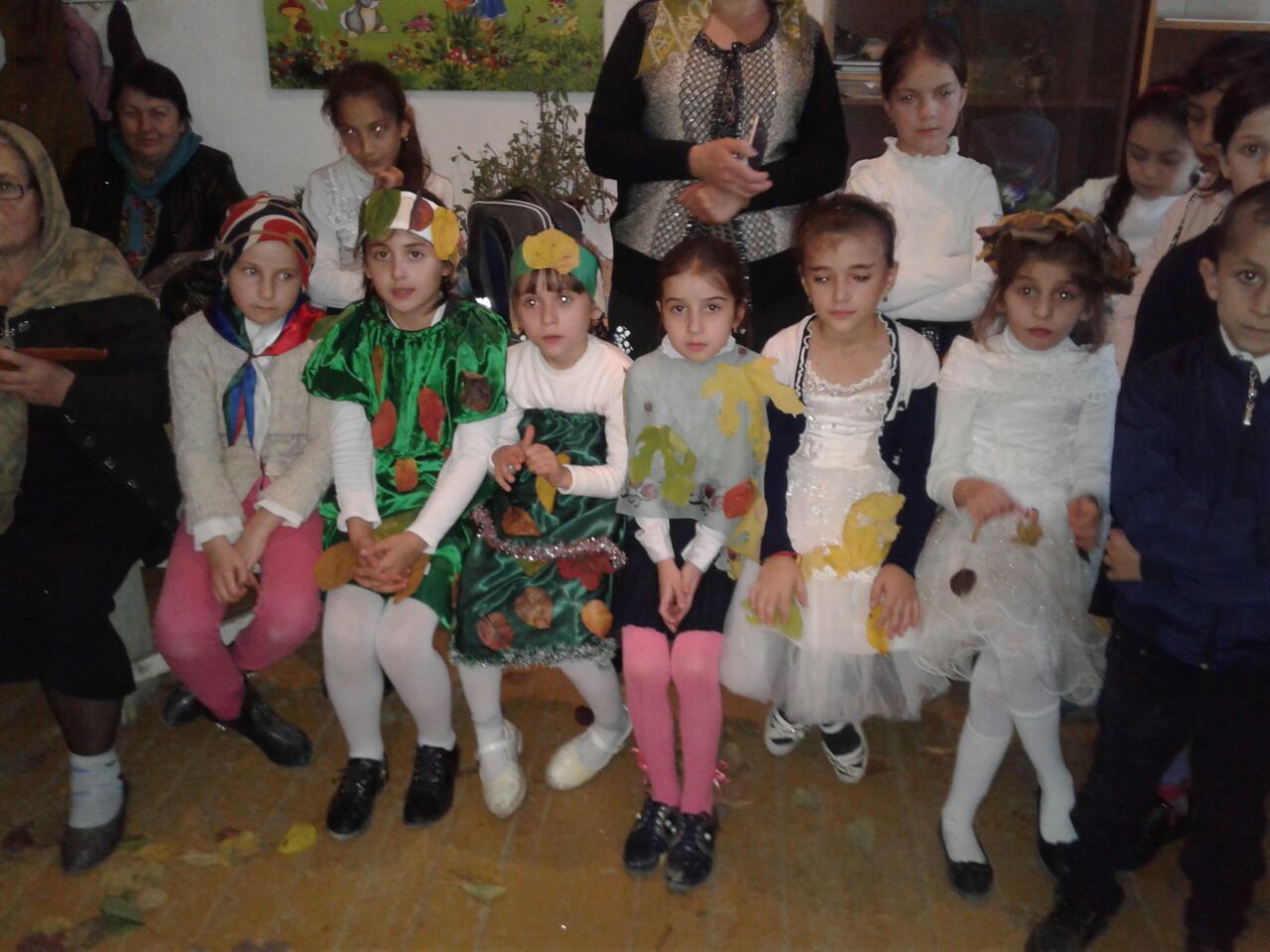 Учитель: Здравствуйте дорогие ребята, гости нашего праздника! В любом времени года есть свои прелести, но особенно хороша осень: буйство красок ярких, леса, одетые в багрянец и золото, аппетитные кисти рябины, урожаи ягод, грибов, овощей. Сегодня мы с вами собрались в этом красиво убранном зале на осенние посиделки .А вы, ребята, знаете что значит посиделки? Посиделки проводили  в деревнях и селах в осенние и зимние вечера под видом рукоделья , пряжи,для россказней, забав и песен.А мы собрались здесь для того чтобы и рассказать и играть и петь про осень. Но для начала послушайте  одну сказку которую я вам расскажу Жила была девушка по имени Лето. Она целых три месяца гуляла по лесу. С ней подружились все жители леса. С ней было им так хорошо и тепло . она дарила цветам яркие и нежные краски, лесным ягодам – чудесный аромат. А сколько прекрасных песен подарила птицам , ими наслаждался весь лес. Но вот прошли три летних месяца и вечером тридцать первого августа попрощавшись со всеми , убежала куда – то в другие края. И сразу же после нее подули неизвестно откуда прилетевшие холодные ветры , а на деревьях появились желтые листочки. Все побеспокоились. Теплолюбивые птички в один голос сказали : - Нужно лететь вслед за Летом в теплые края.!Заплакали цветы , да и деревья приуныли. Зверушки совсем растерялись. Что теперь будет?Наступил первый день осени. Ранним утром все в лесу увидели , как  к ним  через поле идет совсем другая девушка с умными немножко грустными глазами.- Это  Осень, - прошептали деревья.- Да , это она! – подтвердили травы и цветы.- Что ж вы приуныли! – сказала Осень , с улыбкой смотря на всех. – Не бойтесь! Все будет хорошо. Только нужно хорошо подготовиться- Вам, травы и цветы, помогут эти опадающие желтые листья. Они укроют и защитят ваши корешки от зимних морозов. Так, чтобы весной вы смогли снова расцвести.А вы, воробьи и синицы, галки и вороны, тоже не волнуйтесь. Я вам приготовила к зиме пищу. Посмотрите на эти ягоды шиповника и рябины! Они для вас!Малыши - ежики, мышки и белочки, почему растерялись? Ищите в лесу грибы, орехи и яблоки, а в поле зернышки. Делайте для себя запасы на холодную и голодную зиму. Тогда она вам не будет страшна!Деревья и кусты! Не плачьте! Все листики, которые вы потеряете сейчас, весной снова вырастут из ваших почек. Только не растеряйте запасы живицы, что течет по вашим стволам. Она ваше питание на долгую зиму.- Ну, а вы, наши дорогие певчие птицы! Вам не уберечься здесь от холодов. Потому летите на юг. Вы перезимуете там, а весной, когда потеплеет, вновь вернетесь к нам. Мы вас будем ждать с нетерпением!После таких приободряющих слов золотокудрой Осени весь лес повеселел, зашумел, загудел в работе. А певчие птицы, обсудив планы перелета и отдохнув как следует, собрались в далекое путешествие.И вот уже ранним утром к югу потянулись стаи перелетных птиц. А девушка Осень, провожая их, глядела в небо им вослед и желала доброго и счастливого путиПосле девушка Осень решила посмотреть как мы его встретим и оказалась сегодня здесь у нас. Встретим ребята  Осень? --Здравствуйте , ребята! Вы узнаете меня? Я пришла с дождем. Ветром. Туманом. Я раскрасила листья на деревьях в красные и желтые цвета. Я тороплю птичек улетать в теплые страны , потому что за мною скоро идет зима.  Но зато я увесила ваши сады спелыми яблоками , грушами , сливами, наполнила все огороды овощами. Созрел виноград. А сколько  грибов появилось в лесах !- Так давайте встретим  песней хороводом. Возьмемся за руки и споем вместе с ней чтобы она знала , что ей мы рады и благодарим за такие дары.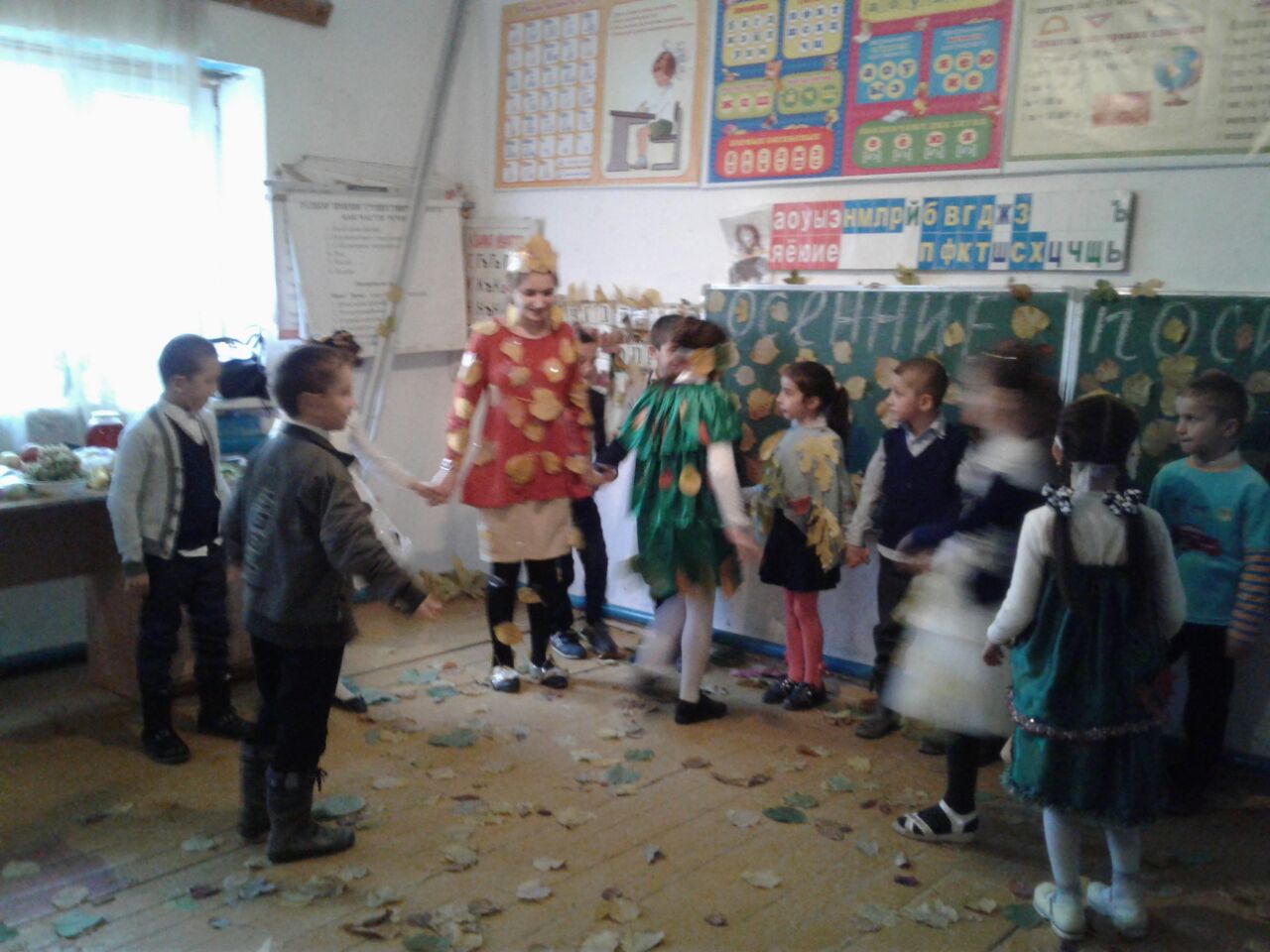 .Песня « Разноцветная осень» Слова А. Чугайкина.        1. Здравствуй, осень золотая, наша гостья дорогая!         В ярком, пышном сарафане потанцуй сегодня с нами.             Припев:         Разноцветные листочки шелестят в твоём веночке.        Ах, как мы сегодня рады танцевать с тобою рядом!2. Мы подарков ожидаем, ты приходишь с урожаем.Без тебя бы в самом деле фрукты вовсе не созрели.3. Да и овощи на грядках очень нравятся ребяткам И морковка, и картошка, и зелёные горошки. 4. Здравствуй, осень золотая, наша гостья дорогая!Как щедра ты, как красива! Говорим тебе спасибо!-- Пусть теперь наша осень отдохнет  и послушает стихи.( читают стихи)1 ученик.Осень листву одевает,Цыганским нарядом, 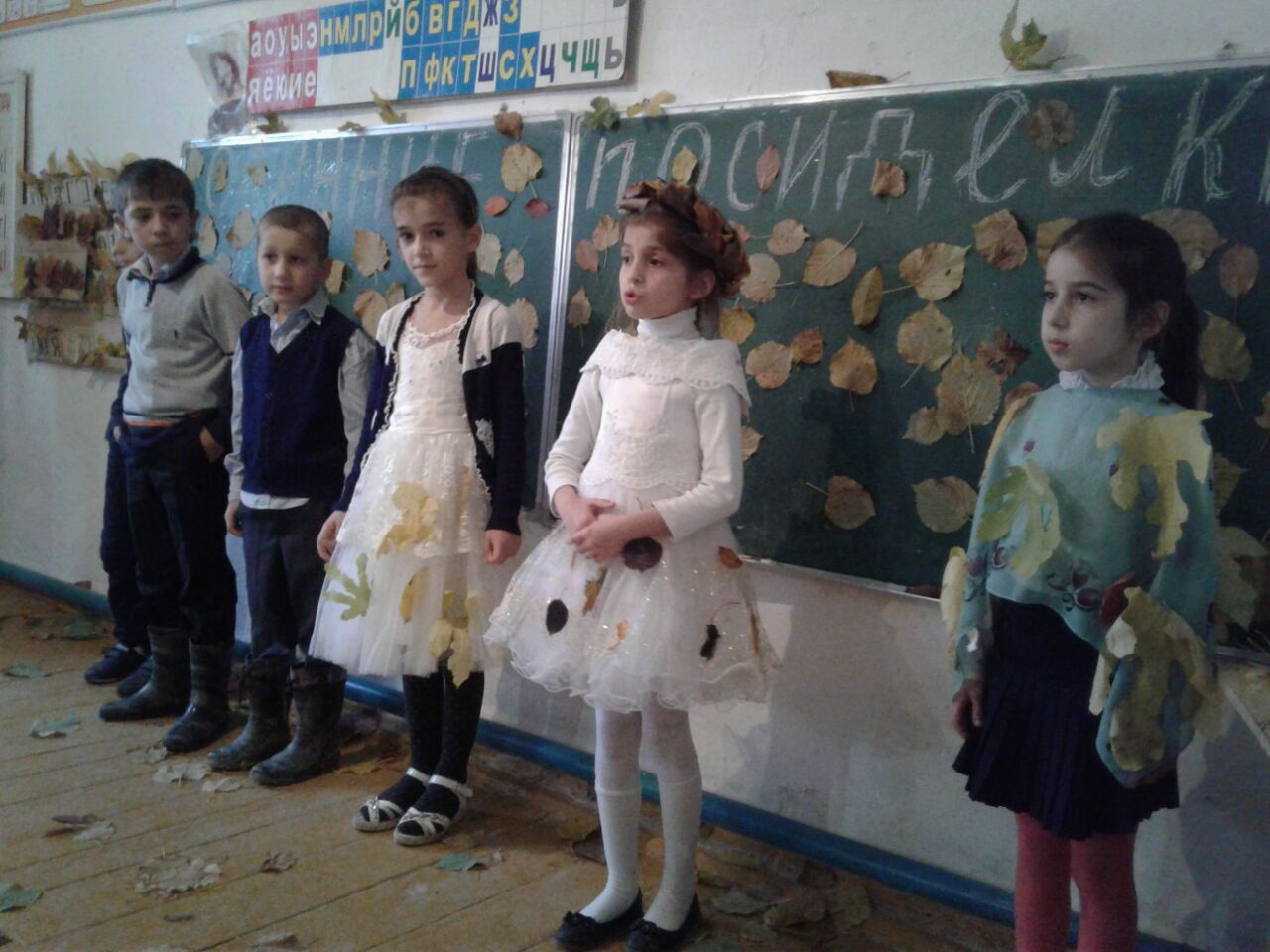 Мир наполняет нездешнейСвятой тишиной.Многие чувствуют грусть.И ей вовсе не рады.Я же с приходом ее воскресаю душой.2 ученик.Осень идет по земле, отработы уставшей,Нежно сплетая узорытропинок , лесных,Ласково гладит рукой василек,ЗапоздавшийИ провожает в ручье Уплывающий лист.3 ученик.Множество дел предстоит ейрешить до зимы.Ну, например, чтобпорадовать нас, как колдунья,Бабьего лета» подарит Волшебные дни.4 ученик.Сладко и нежно обниметпринцесса природу,В руки неспешно возьмет своикисти и холст.И наведет на верхушку деревпозолоту,Брызнет повсюду рябиновыхбусинок горсть.Птиц соберет, чтоб сменилисвое оперенье ,Благословит их ,далекий на югПерелет.И сохранит в своем сердцепоток сожаленья,Что журавлиная песня на землюНесет.5 ученик.Ну , а дожди… и у них, есть свое НазначеньеЭто не осени слезы, не грустиРучьиЭто уставшей земли и душиОчищенье,Это росинки Божественной светлой Любви.-- Наша Осень  очень довольна нами ребятки . давайте мы сейчас споем частушки про  Осень.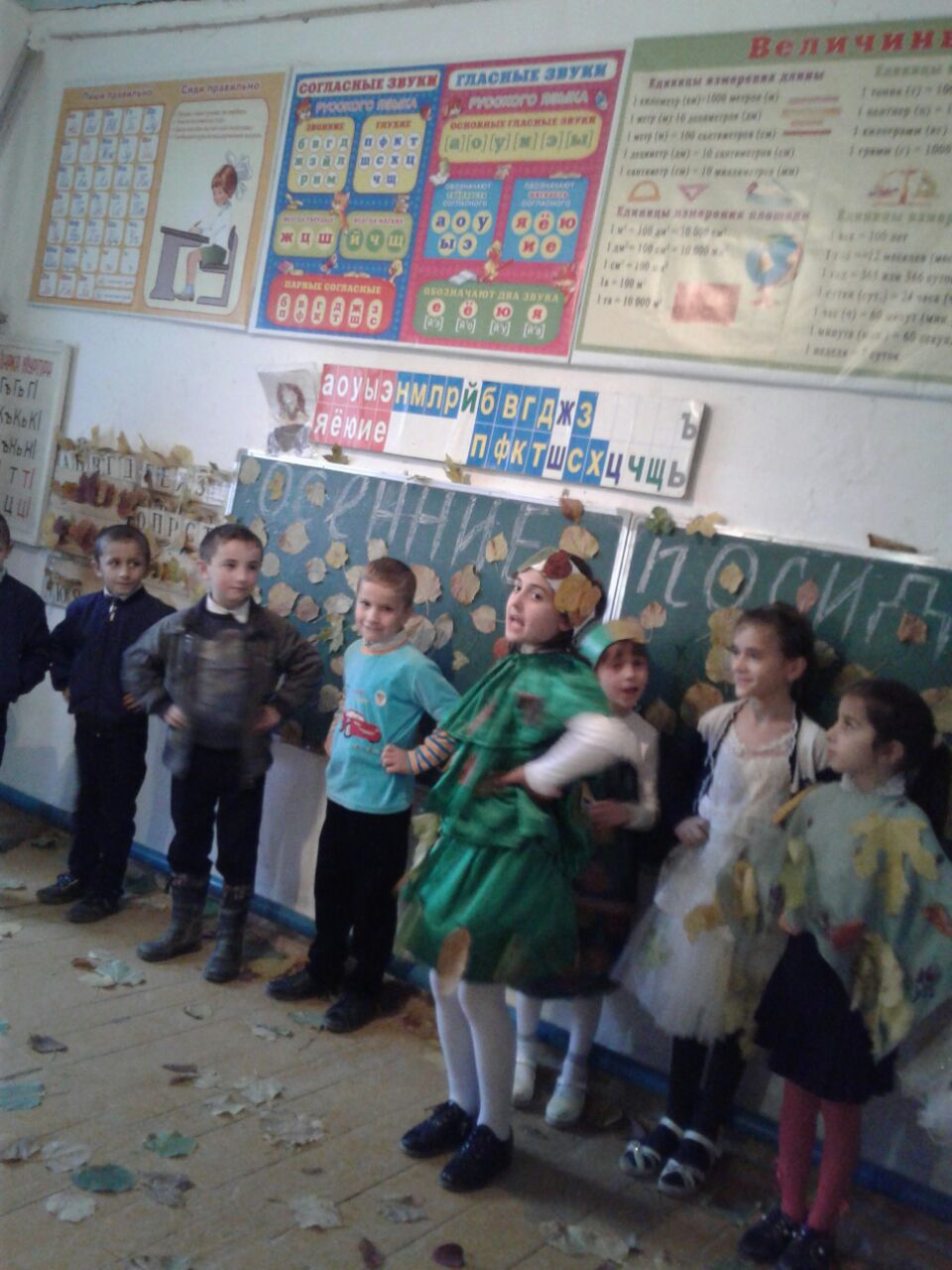 Мы осенние частушкиПропоем сейчас для вас !Громче хлопайте в ладоши,Веселей встречайте нас.                   Как красиво все кругом                   Золотым осенним днем:                    Листья желтые летят ,                   Под ногами шелестят!Ох , художница ты , ОсеньНаучи так рисовать.Я тогда в твоей работеТебе буду помогать!                                              Осень - времечко сырое,                                            Дождик льется с высоты.                                           Люди чаще раскрывают                                           Разноцветные зонты!Осень , Осень золотая,Хорошо , что ты пришла!Ты и яблок , и меду,Ты и хлеба принесла !                                                       Любим свеклу мы , морковку	И капусту тоже есть ,                                                        Потому что витамины                   	В овощах и фруктах есть!Разудалый я силач-Гну рукой подковку!Потому, что я жуюКаждый день морковку.                                                                                     Тыкву нашу поливали	Утром , вечером и днем !                                                                                 Тыква выросла большая,	И теперь мы в ней живем!Еле Осени дождалась-Очень модничать люблю.ОХ, ребята, полюбуйтесьВы на шапочку моюНа дворе похолодало-Надо курточки надеть .Это осень подсказала Про нее частушки  спеть.Осень, осень, до свиданья!Мы прощаемся на год.Улыбнись нам на прощанье,В гости к нам зима идет- А теперь разыграем сценку про осень « Репка» на новый лад. Как-то в день весеннийДед наш не забылИ на огородеРепку посадил.Наступила осень.Урожай сниматьВсех своих домашнихСтал дедуля звать.Дед (бабке):Жёнушка родная,Выйди, помоги.Уродилась репка,Будто что внутри.Ты чего, дедуля,С дуба что ль упал?Мне ж в земле копатьсяМаникюр мешал!Я сейчас к тому жеНа массаж спешу.Внучка – в интернете.Я же ухожу!Ведущий:Дедушка отважноВнученьку зовёт.А в ответ он слышит…Номер не пройдёт!Мне ещё урокиДелать два часа.Наступила грустиВ жизни полоса!Что ж, придётся ЖучкуВместо вас позвать.А зачем мне репка?Мне пора гулять!Ну, осталось МуркуТолько попросить.А мне спать охота,Как ты мог забыть?По ночам концертыЯ люблю давать.А сейчас мне нужноЧас-другой лежать!Ведущий:И один оставшисьДед наш загрустил.Даже про мышонкаС горя он забыл.А грызун тот мелкийВзял и прибежал.Мышонок:Что случилось, дедка?Слышал я, аврал?Мы с тобой отличноСправимся вдвоём.Песенку «Эй, ухнем!»Мы сейчас споём.(Вытащили репку и обнаружили мешок).Мышонок:Ничего себе дела!Это что за ерунда?Золота, гляди, мешок!Вот ведь чудо-огород!Мы теперь, мышонок мой,Заживём вдвоём с тобой!(Все бегут за дедом).Все хором:Ты прости, дедуля, насЭто всё в последний раз.Жизнь чтоб снова нам начать,Тратить будем помогать!Ведущий:Дед простил,Да только онДеньги все отнёс…В детдом!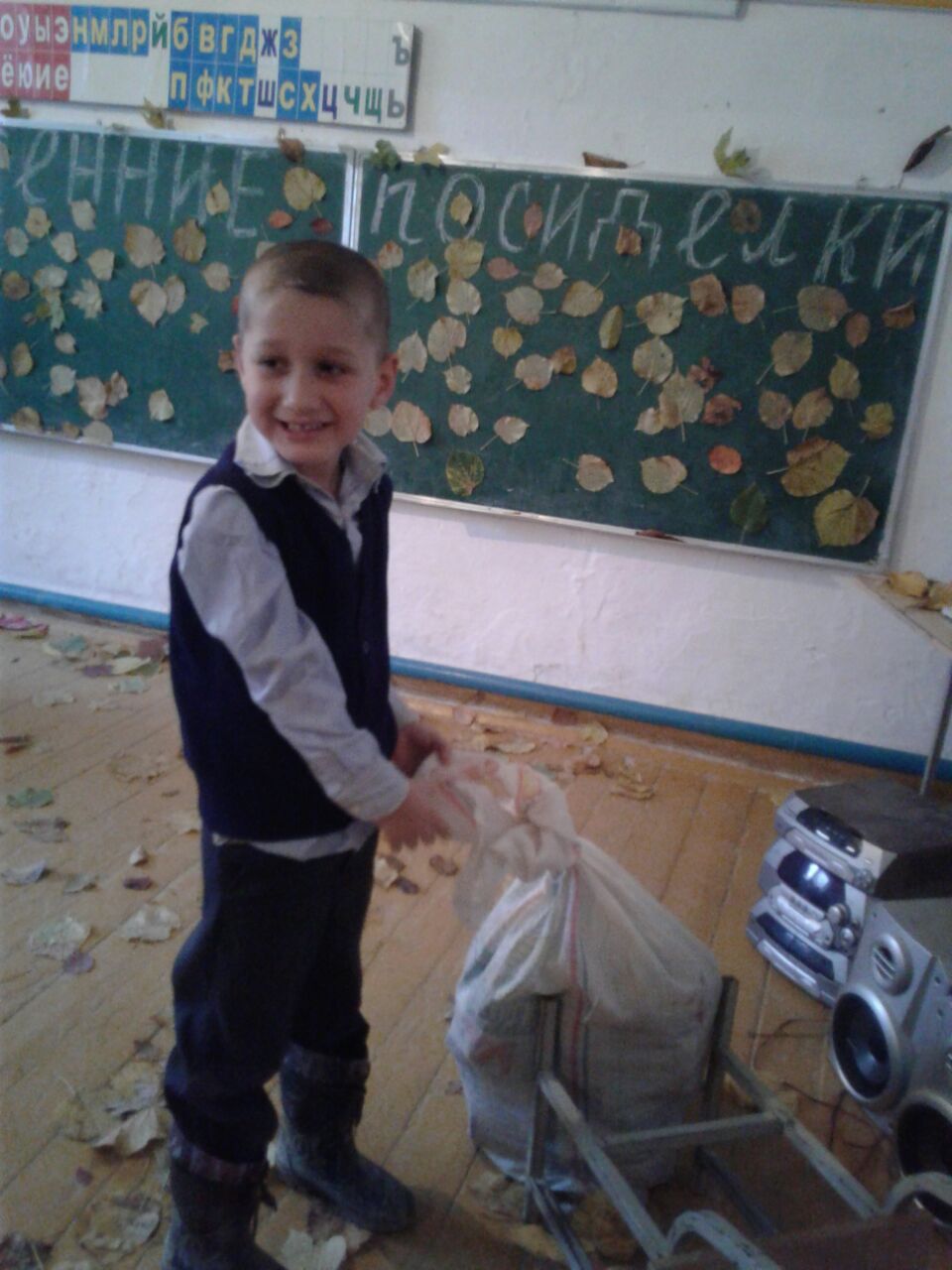 - И в заключении мы станцуем песню танец «Разноцветная осень» в исполнении девочек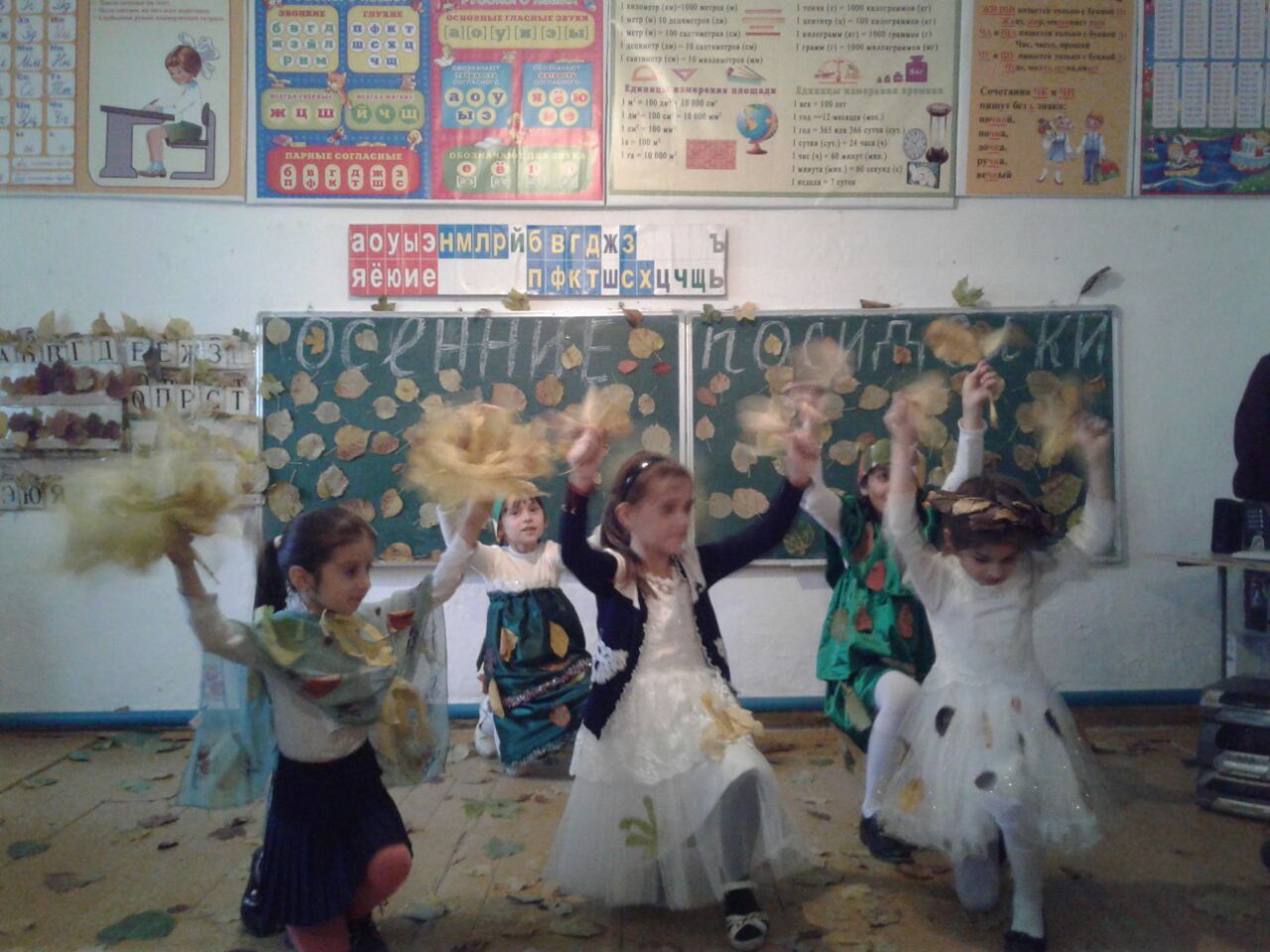 На этом разрешите завершить наши посиделки. Я думаю вам было приятно находиться вместе с нами. До следующих встреч в следующем году. 